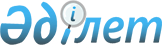 О внесении изменений в решение от 25 декабря 2009 года N 22-4-IV "О районном бюджете на 2010-2012 годы"
					
			Утративший силу
			
			
		
					Решение Бородулихинского районного маслихата Восточно-Казахстанской области от 28 октября 2010 года N 31-6-IV. Зарегистрировано Управлением юстиции Бородулихинского района Департамента юстиции Восточно-Казахстанской области 15 ноября 2010 года за N 5-8-119. Прекращено действие по истечении срока, на который решение было принято, на основании письма аппарата маслихата Бородулихинского района Восточно-Казахстанской области от 14 марта 2011 года N 03-08/84

      Примечание. Прекращено действие по истечении срока, на который решение было принято, на основании письма аппарата маслихата Бородулихинского района Восточно-Казахстанской области от 14.03.2011 N 03-08/84.

      

      В соответствии со статьей 109 Бюджетного Кодекса Республики Казахстан от 4 декабря 2008 года № 95-IV, подпунктом 1) пункта 1 статьи 6 Закона Республики Казахстан от 23 января 2001 года № 148 «О местном государственном управлении и самоуправлении в Республике Казахстан» и решением областного маслихата от 22 октября 2010 года № 24/298- IV «О внесении изменений и дополнения в решение от 21 декабря 2009 года № 17/222- IV «Об областном бюджете на 2010-2012 годы (зарегистрировано в Реестре государственной регистрации нормативных правовых актов за № 2537 от 28 октября 2010 года, опубликовано в газете «Дидар» от 4 ноября 2010 года № 135 (16451), «Рудный Алтай» от 3 ноября 2010 года № 135) Бородулихинский районный маслихат РЕШИЛ:



      1. Внести в решение Бородулихинского районного маслихата от 25 декабря 2009 года № 22-4-IV «О районном бюджете на 2010-2012 годы» (зарегистрировано в Реестре государственной регистрации нормативных правовых актов за № 5-8-99 от 29 декабря 2009 года, опубликовано в районной газете «Пульс района» от 1 января 2010 года № 6321) следующие изменения:



      1) пункт 1 изложить в следующей редакции:

      «1. Утвердить районный бюджет на 2010 год в следующих объемах:

      1) доходы – 2384244 тысяч тенге, том числе:

      налоговые поступления – 441586 тысяч тенге;

      неналоговые поступления – 4889 тысяч тенге;

      поступления от продажи основного капитала - 2335 тысяч тенге;

      поступления трансфертов – 1935434 тысяч тенге;

      2) затраты – 2389283,1 тысяч тенге;

      3) чистое бюджетное кредитование – 8745 тысяч тенге, в том числе:

      бюджетные кредиты – 8903 тысяч тенге;

      погашение бюджетных кредитов – 158 тысяч тенге;

      4) сальдо по операциям с финансовыми активами 0 тысяч тенге, в том числе:

      приобретение финансовых активов – 0 тысяч тенге;

      поступления от продажи финансовых активов государства – 0 тысяч тенге;

      5) дефицит (профицит) бюджета – -13784,1 тысяч тенге;

      6) финансирование дефицита (использование профицита) бюджета – 13784,1 тысяч тенге»;



      2. Приложения 1, 6, 14 изложить в новой редакции согласно приложению 1, 2, 3 к настоящему решению.



      3. Настоящее решение вводится в действие с 1 января 2010 года.

      

      

      Председатель сессии                                В. Лопатин

      

      Секретарь районного маслихата                      Б. Аргумбаев

      Приложение № 1

      к решению районного маслихата

      от 28 октября 2010 года

      № 31-6-IV      Приложение № 1

      к решению районного маслихата

      от 25 декабря 2009 года

      № 22-4-IV 

      Районный бюджет на 2010 год 

      

      Начальник отдела экономики и

      бюджетного планирования                           Б. Курманбаев

      Приложение № 2

      к решению сессии

      Бородулихинского районного маслихата

      от 28 октября 2010 года № 31-6-IV      Приложение № 6

      к решению сессии

      Бородулихинского районного маслихата

      от 25 декабря 2009 года № 22-4-IV 

 Затраты по коду программы 123.001. «Функционирование

аппарата акима района в городе, города районного значения,

поселка, аула (села), аульного (сельского) округа» в разрезе

аппаратов сельских (поселковых) округов на 2010 год.   

 

      Начальник отдела экономики и

      бюджетного планирования                           Б. Курманбаев

      Приложение № 3

      к решению сессии

      Бородулихинского районного маслихата

      от 28 октября 2010 года

      № 31-6-IV      Приложение № 14

      к решению сессии

      Бородулихинского районного маслихата

      от 25 декабря 2009 года

      № 22-4-IV 

 Затраты по коду программы 123.023.

Материально-техническое оснащение государственных органов

в разрезе аппаратов сельских (поселковых) округов на 2010 год.   

 

      Начальник отдела экономики и

      бюджетного планирования                           Б. Курманбаев
					© 2012. РГП на ПХВ «Институт законодательства и правовой информации Республики Казахстан» Министерства юстиции Республики Казахстан
				Кате

горияКлассПод

классНАИМЕНОВАНИЕ ДОХОДОВСумма

(тысяч тенге)I. ДОХОДЫ23842441Налоговые поступления44158601Подоходный налог1608552Индивидуальный подоходный налог16085503Социальный налог1150201Социальный налог11502004Налоги на собственность1513591Налоги на имущество883803Земельный налог63594Налог на транспортные средства466205Единый земельный налог1000005Внутренние налоги на товары, работы и услуги109482Акцизы23003Поступление за использование природных и других ресурсов55084Сборы за ведение предпринимательской и профессиональной деятельности29205Налог на игорный бизнес22008Обязательные платежи, взимаемые за совершение юридически значимых действий и (или) выдачу документов уполномоченными на то государственными органами или должностными лицами34041Государственная пошлина34042Неналоговые поступления488901Доходы от государственной собственности 30865Доходы от аренды имущества, находящегося в государственной собственности25189Прочие доходы от государственной собственности56806Прочие неналоговые поступления18031Прочие неналоговые поступления18033Поступления от продажи основного капитала233503Продажа земли и нематериальных активов23351Продажа земли23002Продажа нематериальных активов354Поступления трансфертов193543402Трансферты из вышестоящих органов государственного управления19354342Трансферты из областного бюджета1935434Фгрф.подадмпрогрНАИМЕНОВАНИЕСумма

(тысяч тенге)IIЗАТРАТЫ2389283,101Государственные услуги общего характера2414951Представительные, исполнительные и другие органы, выполняющие общие функции государственного управления217985112Аппарат маслихата района (города областного значения)15365001Услуги по обеспечению деятельности маслихата района (города областного значения)15365122Аппарат акима района (города областного значения)67148001Услуги по обеспечению деятельности акима района (города областного значения)64750004Материально-техническое оснащение государственных органов2398123Аппарат акима района в городе, города районного значения, поселка, аула (села), аульного (сельского) округа135472001Услуги по обеспечению деятельности акима района в городе, города районного значения, поселка, аула (села), аульного (сельского) округа133191023Материально-техническое оснащение государственных органов22812Финансовая деятельность14324452Отдел финансов района (города областного значения)14324001Услуги по реализации государственной политики в области исполнения бюджета района (города областного значения) и управления коммунальной собственностью района (города областного значения)13263003Проведение оценки имущества в целях налогообложения367004Организация работы по выдаче разовых талонов и обеспечение полноты сбора сумм от реализации разовых талонов537011Учет, хранение, оценка и реализация имущества, поступившего в коммунальную собственность19019Материально-техническое оснащение государственных органов1385Планирование и статистическая деятельность9186453Отдел экономики и бюджетного планирования района (города областного значения)9186001Услуги по реализации государственной политики в области формирования и развития экономической политики, системы государственного планирования и управления района (города областного значения)9166005Материально-техническое оснащение государственных органов2002Оборона7169,61Военные нужды4928122Аппарат акима района (города областного значения)4928005Мероприятия в рамках исполнения всеобщей воинской обязанности49282Организация работы по чрезвычайным ситуациям2241,6122Аппарат акима района (города областного значения)2241,6006Предупреждение и ликвидация чрезвычайных ситуаций масштаба района (города областного значения)2041,6007Мероприятия по профилактике и тушению степных пожаров районного (городского) масштаба, а также пожаров в населенных пунктах, в которых не созданы органы государственной противопожарной службы20003Общественный порядок, безопасность, правовая, судебная, уголовно-исполнительная деятельность7371Правоохранительная деятельность737458Отдел жилищно-коммунального хозяйства, пассажирского транспорта и автомобильных дорог района (города областного значения)737021Обеспечение безопасности дорожного движения в населенных пунктах73704Образование13136471Дошкольное воспитание и обучение30437464Отдел образования района (города областного значения)30437009Обеспечение деятельности организаций дошкольного воспитания и обучения304372Начальное, основное среднее и общее среднее образование1196349123Аппарат акима района в городе, города районного значения, поселка, аула (села), аульного (сельского) округа703005Организация бесплатного подвоза учащихся до школы и обратно в аульной (сельской) местности703464Отдел образования района (города областного значения)1195646003Общеобразовательное обучение1174660006Дополнительное образование для детей209869Прочие услуги в области образования86861464Отдел образования района (города областного значения)85948001Услуги по реализации государственной политики на местном уровне в области образования10301005Приобретение и доставка учебников, учебно-методических комплексов для государственных учреждений образования района (города областного значения)21598007Проведение школьных олимпиад, внешкольных мероприятий и конкурсов районного (городского) масштаба16011Капитальный, текущий ремонт объектов образования в рамках реализации стратегии региональной занятости и переподготовки кадров54033466Отдел архитектуры, градостроительства и строительства района (города областного значения)913037Строительство и реконструкция объектов образования91305Здравоохранение1629Прочие услуги в области здравоохранения162123Аппарат акима района в городе, города районного значения, поселка, аула (села), аульного (сельского) округа162002Организация в экстренных случаях доставки тяжелобольных людей до ближайшей организации здравоохранения, оказывающей врачебную помощь16206Социальная помощь и социальное обеспечение1589152Социальная помощь141437451Отдел занятости и социальных программ района (города областного значения)141437002Программа занятости23012004Оказание социальной помощи на приобретение топлива специалистам здравоохранения, образования, социального обеспечения, культуры и спорта, в сельской местности в соответствии с законодательством Республики Казахстан6880005Государственная адресная социальная помощь16158006Жилищная помощь8622007Социальная помощь отдельным категориям нуждающихся граждан по решениям местных представительных органов34604010Материальное обеспечение детей-инвалидов, воспитывающихся и обучающихся на дому4790014Оказание социальной помощи нуждающимся гражданам на дому20521016Государственные пособия на детей до 18 лет13580017Обеспечение нуждающихся инвалидов обязательными гигиеническими средствами и предоставление услуг специалистами жестового языка, индивидуальными помощниками в соответствии с индивидуальной программой реабилитации инвалида2093019Обеспечение проезда участникам и инвалидам Великой Отечественной войны по странам Содружества Независимых Государств, по территории Республики Казахстан, а также оплаты им и сопровождающим их лицам расходов на питание, проживание, проезд для участия в праздничных мероприятиях в городах Москва, Астана к 65-летию Победы в Великой Отечественной войне288020Выплата единовременной материальной помощи участникам и инвалидам Великой Отечественной войны, а также лицам, приравненным к ним, военнослужащим, в том числе уволенным в запас (отставку), проходившим военную службу в период с 22 июня 1941 года по 3 сентября 1945 года в воинских частях, учреждениях, в военно-учебных заведениях, не входивших в состав действующей армии, награжденным медалью «За победу над Германией в Великой Отечественной войне 1941-1945 гг.» или медалью «За победу над Японией», проработавшим (прослужившим) не менее шести месяцев в тылу в годы Великой Отечественной войны к 65-летию Победы в Великой Отечественной войне108899Прочие услуги в области социальной помощи и социального обеспечения17478451Отдел занятости и социальных программ района (города областного значения)17478001Услуги по реализации государственной политики на местном уровне в области обеспечения занятости и реализации социальных программ для населения16423011Оплата услуг по зачислению, выплате и доставке пособий и других социальных выплат105507Жилищно-коммунальное хозяйство3092391Жилищное хозяйство10304458Отдел жилищно-коммунального хозяйства, пассажирского транспорта и автомобильных дорог района (города областного значения)10304004Обеспечение жильем отдельных категорий граждан103042Коммунальное хозяйство280916458Отдел жилищно-коммунального хозяйства, пассажирского транспорта и автомобильных дорог района (города областного значения)36250012Функционирование системы водоснабжения и водоотведения279030Ремонт инженерно-коммуникационной инфраструктуры и благоустройство населенных пунктов в рамках реализации стратегии региональной занятости и переподготовки кадров35971466Отдел архитектуры, градостроительства и строительства района (города областного значения)244666006Развитие системы водоснабжения2446663Благоустройство населенных пунктов18019123Аппарат акима района в городе, города районного значения, поселка, аула (села), аульного (сельского) округа132010Содержание мест захоронений, и погребение безродных132458Отдел жилищно-коммунального хозяйства, пассажирского транспорта и автомобильных дорог района (города областного значения)17887015Освещение улиц населенных пунктов10402016Обеспечение санитарии населенных пунктов4440018Благоустройство и озеленение населенных пунктов304508Культура, спорт, туризм и информационное пространство1045711Деятельность в области культуры34044455Отдел культуры и развития языков района (города областного значения)34044003Поддержка культурно-досуговой работы340442Спорт24112465Отдел физической культуры и спорта района (города областного значения)3962006Проведение спортивных соревнований на районном (города областного значения) уровне388007Подготовка и участие членов сборных команд района (города областного значения) по различным видам спорта на областных спортивных соревнованиях3574466Отдел архитектуры, градостроительства и строительства района (города областного значения)20150008Развитие объектов спорта201503Информационное пространство29826455Отдел культуры и развития языков района (города областного значения)20257006Функционирование районных (городских) библиотек16478007Развитие государственного языка и других языков народа Казахстана3779456Отдел внутренней политики района (города областного значения)9569002Услуги по проведение государственной информационной политики через газеты и журналы95699Прочие услуги по организации культуры, спорта, туризма и информационного пространства16589455Отдел культуры и развития языков района (города областного значения)5334001Услуги по реализации государственной политики на местном уровне в области развития языков и культуры5334456Отдел внутренней политики района (города областного значения)6745001Услуги по реализации государственной политики на местном уровне в области информации, укрепления государственности и формирования социального оптимизма граждан6097003Реализация региональных программ в сфере молодежной политики648465Отдел физической культуры и спорта района (города областного значения)4510001Услуги по реализации государственной политики на местном уровне в сфере физической культуры и спорта451010Сельское, водное, лесное, рыбное хозяйство, особо охраняемые природные территории, охрана окружающей среды и животного мира, земельные отношения891301Сельское хозяйство15275453Отдел экономики и бюджетного планирования района (города областного значения)2249099Реализация мер социальной поддержки специалистов социальной сферы сельских населенных пунктов за счет целевого трансферта из республиканского бюджета2249466Отдел архитектуры, градостроительства и строительства района (города областного значения)534010Развитие объектов сельского хозяйства534474Отдел сельского хозяйства и ветеринарии района (города областного значения)12492001Услуги по реализации государственной политики на местном уровне в сфере сельского хозяйства и ветеринарии10276004Материально-техническое оснащение государственных органов22166Земельные отношения8587463Отдел земельных отношений района (города областного значения)8587001Услуги по реализации государственной политики в области регулирования земельных отношений на территории района (города областного значения)8516006Землеустройство, проводимое при установлении границ городов районного значения, районов в городе, поселков аулов (сел), аульных (сельских) округов719Прочие услуги в области сельского, водного, лесного, рыбного хозяйства, охраны окружающей среды и земельных отношений65268455Отдел культуры и развития языков района (города областного значения)20703008Финансирование социальных проектов в поселках, аулах (селах), аульных (сельских) округах в рамках реализации стратегии региональной занятости и переподготовки кадров20703458Отдел жилищно-коммунального хозяйства, пассажирского транспорта и автомобильных дорог района (города областного значения)27951010Финансирование социальных проектов в поселках, аулах (селах),аульных (сельских) округах в рамках реализации стратегии региональной занятости и переподготовки кадров27951474Отдел сельского хозяйства и ветеринарии района (города областного значения)16614013Проведение противоэпизоотических мероприятий1661411Промышленность, архитектурная, градостроительная и строительная деятельность74912Архитектурная, градостроительная и строительная деятельность7491466Отдел архитектуры, градостроительства и строительства района (города областного значения)7491001Услуги по реализации государственной политики в области строительства, улучшения архитектурного облика городов, районов и населенных пунктов области и обеспечению рационального и эффективного градостроительного освоения территории района (города областного значения)749112Транспорт и коммуникации982121Автомобильный транспорт22397123Аппарат акима района в городе, города районного значения, поселка, аула (села), аульного (сельского) округа22397013Обеспечение функционирования автомобильных дорог в городах районного значения, поселках, аулах (селах), аульных (сельских) округах223979Прочие услуги в сфере транспорта и коммуникаций75815458Отдел жилищно-коммунального хозяйства, пассажирского транспорта и автомобильных дорог района (города областного значения)75815008Ремонт и содержание автомобильных дорог районного значения, улиц городов и населенных пунктов в рамках реализации стратегии региональной занятости и переподготовки кадров7581513Прочие117633Поддержка предпринимательской деятельности и защита конкуренции5236469Отдел предпринимательства района (города областного значения)5236001Услуги по реализации государственной политики на местном уровне в области развития предпринимательства и промышленности52369Прочие6527458Отдел жилищно-коммунального хозяйства, пассажирского транспорта и автомобильных дорог района (города областного значения)6527001Услуги по реализации государственной политики на местном уровне в области жилищно-коммунального хозяйства, пассажирского транспорта и автомобильных дорог652715Трансферты46751,51Трансферты46751,5452Отдел финансов района (города областного значения)46751,5006Возврат неиспользованных (недоиспользованных) целевых трансфертов140,5020Целевые текущие трансферты в вышестоящие бюджеты в связи с изменением фонда оплаты труда в бюджетной сфере46611III. Чистое бюджетное кредитование8745Бюджетные кредиты890310Сельское, водное, лесное, рыбное хозяйство, особо охраняемые природные территории, охрана окружающей среды и животного мира, земельные отношения89031Сельское хозяйство8903453Отдел экономики и бюджетного планирования района (города областного значения)8903006Бюджетные кредиты для реализации мер социальной поддержки специалистов социальной сферы сельских населенных пунктов89035Погашение бюджетных кредитов1581Погашение бюджетных кредитов1581Погашение бюджетных кредитов выданных из государственного бюджета158IV. Сальдо по операциям с финансовыми активами0V. Дефицит (профицит) бюджета-13784,1VI. Финансирование дефицита (использование профицита) бюджета13784,17Поступления займов890301Внутренние государственные займы89032Договора займа890316Погашение займов1581Погашение займов158452Отдел финансов района (города областного значения)158008Погашение долга местного исполнительного органа перед вышестоящим бюджетом158№

п/пНаименование аппаратов сельских (поселковых) округовСумма

(тысяч тенге)Всего:1331911.ГУ Аппарат акима Уба-Форпостовского с/о46092.ГУ Аппарат акима Жезкентского п/о99563.ГУ Аппарат акима Петропавловского с/о68664.ГУ Аппарат акима Новопокровского с/о87615.ГУ Аппарат акима Переменовского с/о65726.ГУ Аппарат акима Новодворовского с/о65617.ГУ Аппарат акима Зубаирского с/о84398.ГУ Аппарат акима Ленинского с/о58389.ГУ Аппарат акима Таврического с/о629810.ГУ Аппарат акима Красноярского с/о533711.ГУ Аппарат акима Андреевского с/о549512.ГУ Аппарат акима Жерновского с/о635713.ГУ Аппарат акима Дмитриевского с/о583614.ГУ Аппарат акима Бородулихинского с/о1068115.ГУ Аппарат акима Степного с/о598516.ГУ Аппарат акима Подборного с/о611417.ГУ Аппарат акима Бакинского с/о719818.ГУ Аппарат акима Новошульбинского с/о900519.ГУ Аппарат акима Бель-Агачского с/о7283№ п/пНаименование аппаратов сельских (поселковых) округовСумма

(тысяч тенге)Всего:22811.ГУ Аппарат акима Уба-Форпостовского с/о1142.ГУ Аппарат акима Жезкентского п/о1143.ГУ Аппарат акима Петропавловского с/о1144.ГУ Аппарат акима Новопокровского с/о1145.ГУ Аппарат акима Переменовского с/о1146.ГУ Аппарат акима Новодворовского с/о1147.ГУ Аппарат акима Зубаирского с/о1148.ГУ Аппарат акима Ленинского с/о1149.ГУ Аппарат акима Таврического с/о11410.ГУ Аппарат акима Красноярского с/о11411.ГУ Аппарат акима Андреевского с/о22912.ГУ Аппарат акима Жерновского с/о11413.ГУ Аппарат акима Дмитриевского с/о11414.ГУ Аппарат акима Бородулихинского с/о11415.ГУ Аппарат акима Степного с/о11416.ГУ Аппарат акима Подборного с/о11417.ГУ Аппарат акима Бакинского с/о11418.ГУ Аппарат акима Новошульбинского с/о11419.ГУ Аппарат акима Бель-Агачского с/о114